Geography – 7 continents and 5 oceans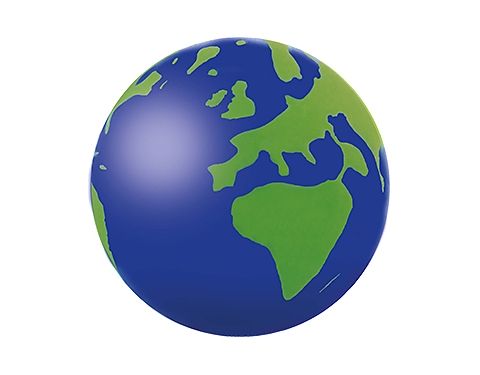 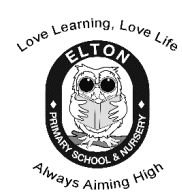 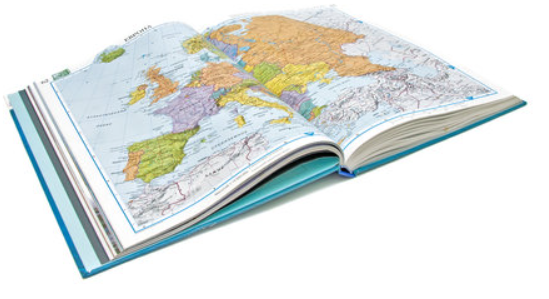 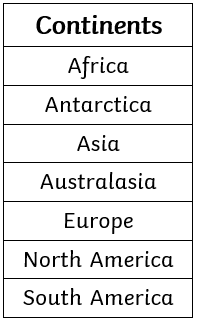 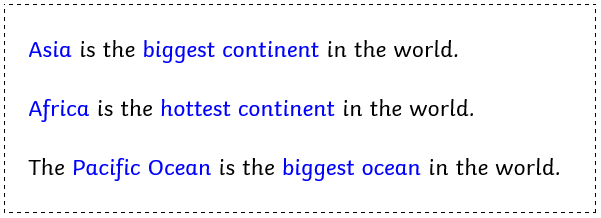 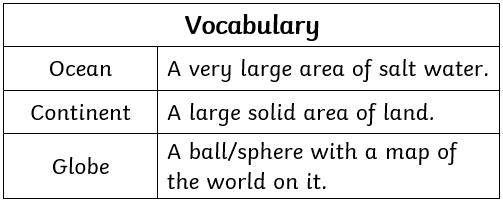 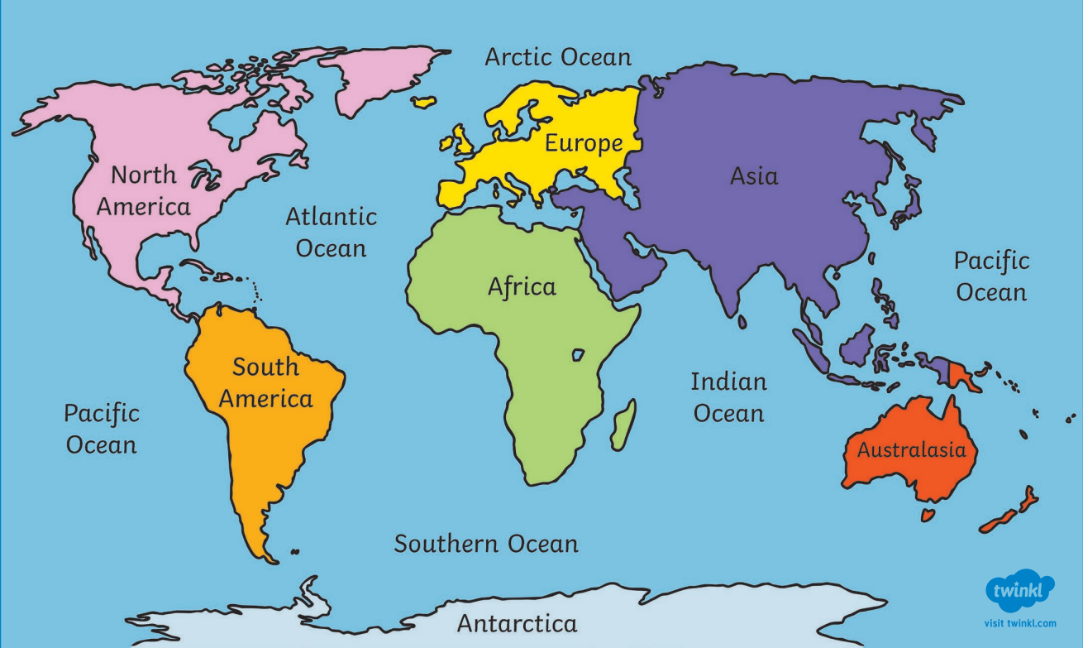 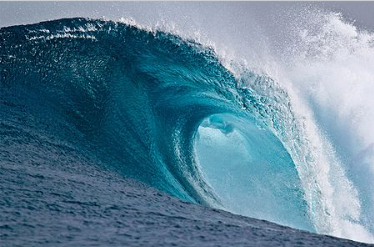 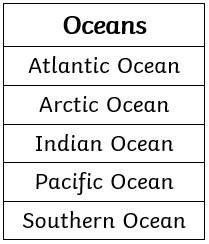 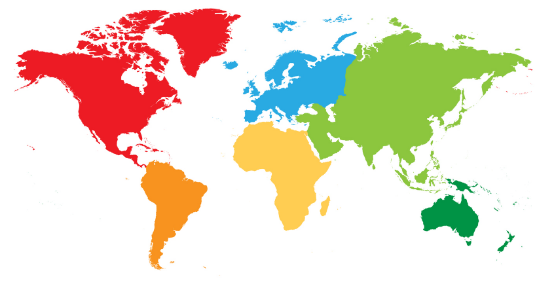 